11 января 2020 года в Кринично-Лугском СК. Тематический вечер отдыха для взрослых 2Ирония судьбы, или с нелегким паром». Обилие конкурсов, инсценировки сказок, сценка «В такси», песни,  игры, чаепитие-залог интересного коллективного время провождения!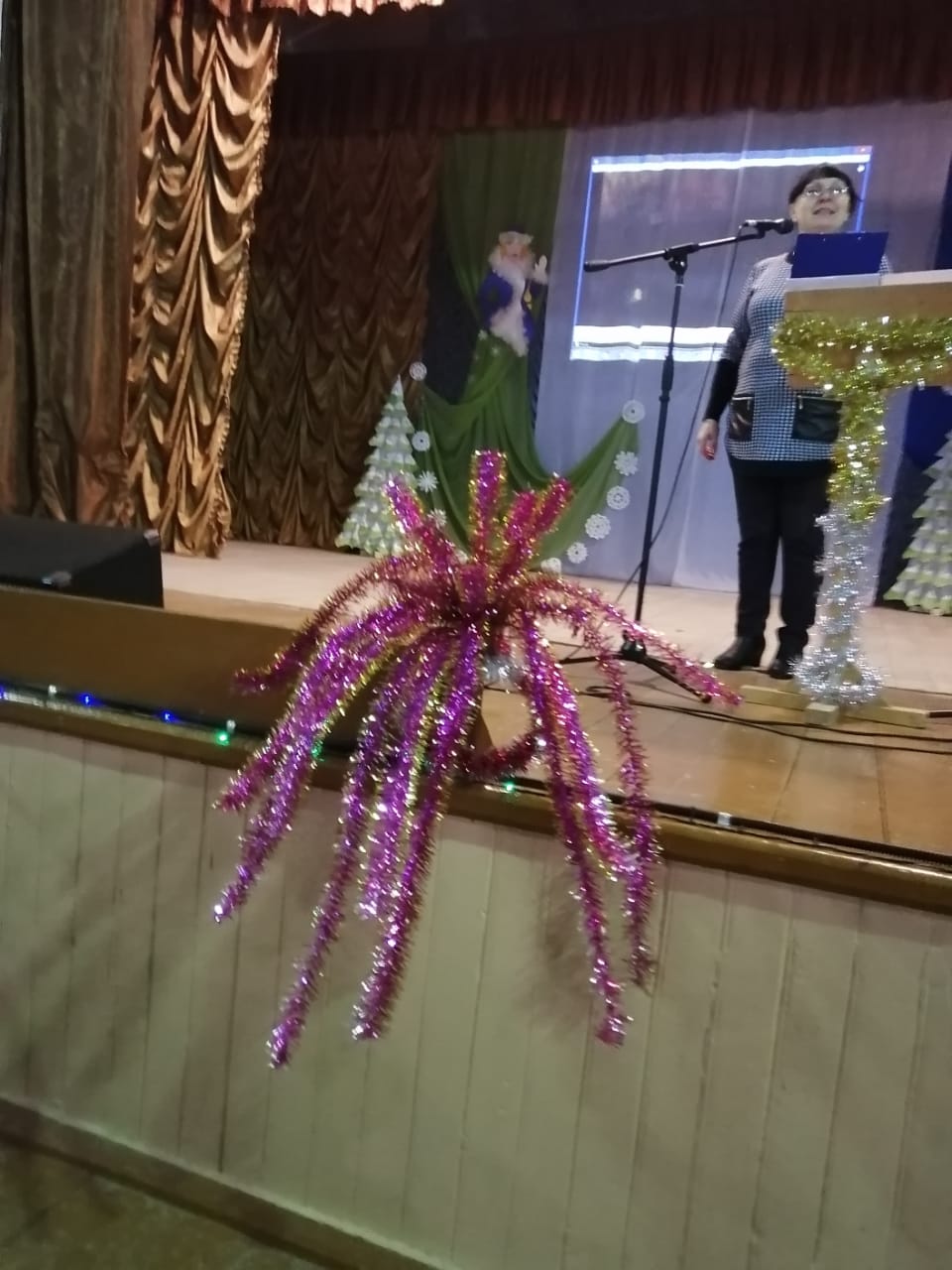 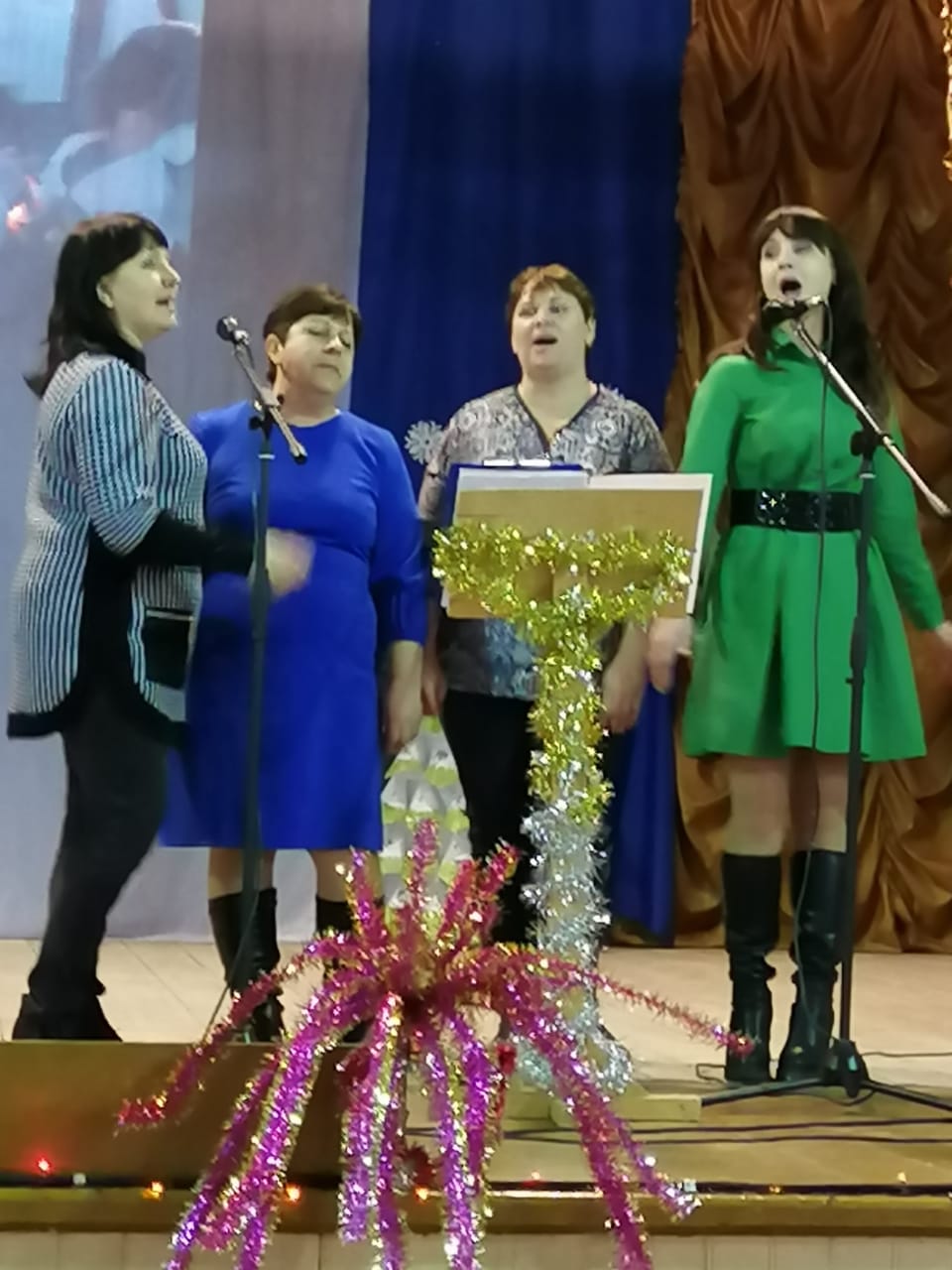 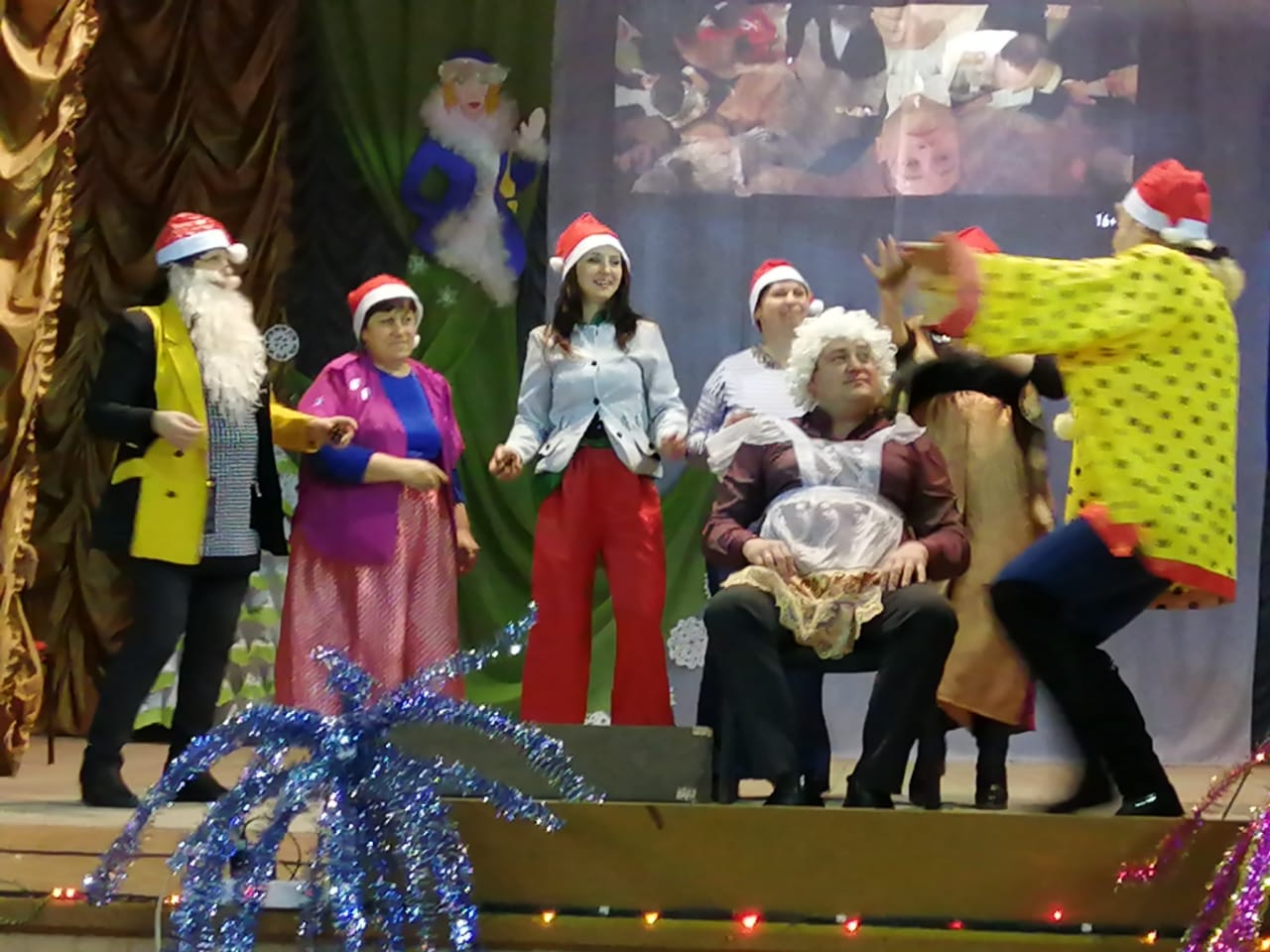 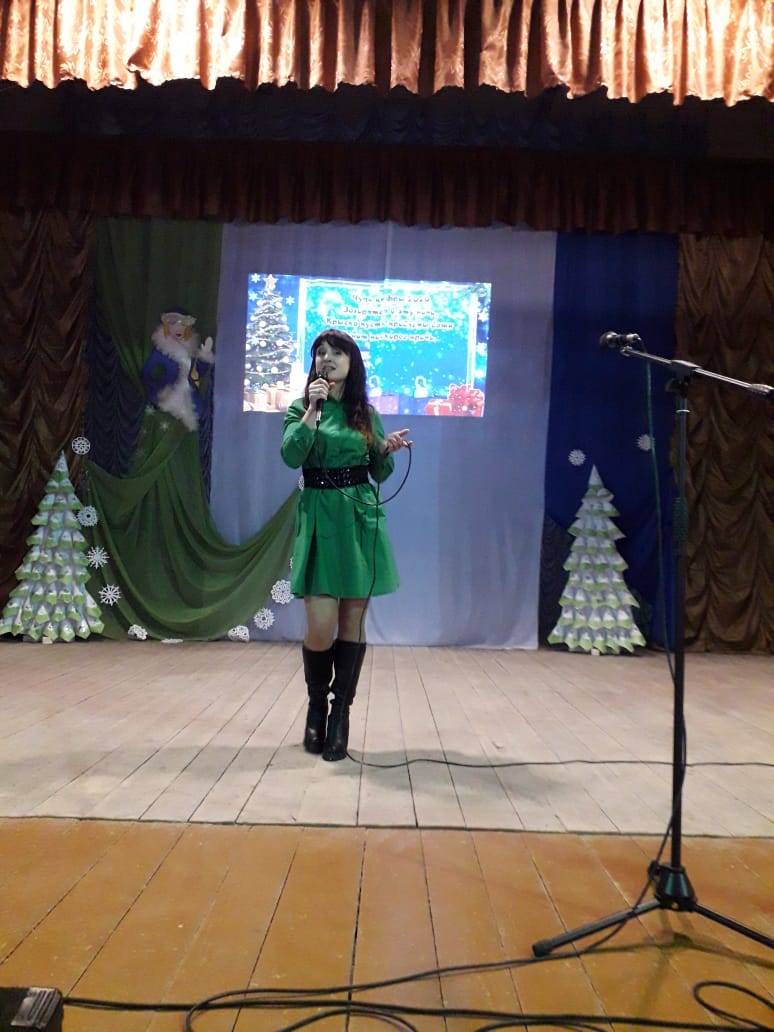 